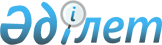 Хромтау аудандық мәслихатының 2023 жылғы 27 желтоқсандағы № 117 "2024-2026 жылдарға арналған Абай ауылдық округінің бюджетін бекіту туралы" шешіміне өзгерістер енгізу туралыАқтөбе облысы Хромтау аудандық мәслихатының 2024 жылғы 17 маусымдағы № 190 шешімі
      Хромтау аудандық мәслихаты ШЕШІМ ҚАБЫЛДАДЫ:
      1. Хромтау аудандық мәслихатының 2023 жылғы 27 желтоқсанындағы № 117 "2024-2026 жылдарға арналған Абай ауылдық округінің бюджетін бекіту туралы" шешіміне келесідей өзгерістер енгізілсін:
      1 - тармақ жаңа редакцияда мазмұндалсын:
      "1. 2024-2026 жылдарға арналған Абай ауылдық округінің бюджеті тиісінше 1, 2 және 3 қосымшаларға сәйкес, оның ішінде 2024 жылға мынадай көлемдерде бекітілсін:
      1) кірістер – 83 465 мың теңге:
      салықтық түсімдер – 12 230 мың теңге;
      салықтық емес түсімдер – 0 теңге;
      негізгі капиталды сатудан түсетін түсімдер – 0 теңге;
      трансферттер түсімі – 71 235 мың теңге;
      2) шығындар – 86 965 мың теңге;
      3) таза бюджеттік кредиттеу – 0 теңге:
      бюджеттік кредиттер – 0 теңге;
      бюджеттік кредиттерді өтеу – 0 теңге;
      4) қаржы активтерімен операциялар бойынша сальдо – 0 теңге:
      қаржы активтерін сатып алу – 0 теңге;
      мемлекеттің қаржы активтерін сатудан түсетін түсімдер – 0 теңге;
      5) бюджет тапшылығы (профициті) – - 3 500 теңге;
      6) бюджет тапшылығын қаржыландыру (профицитін пайдалану) – 3 500 теңге:
      қарыздар түсімі – 0 теңге;
      қарыздарды өтеу – 0 теңге;
      бюджет қаражатының пайдаланылатын қалдықтары – 3 500 теңге.".
      2. Көрсетілген шешімнің 1 қосымшасы осы шешімнің қосымшасына сәйкес жаңа редакцияда жазылсын.
      3. Осы шешім 2024 жылғы 1 қаңтардан бастап қолданысқа енгізіледі. 2024 жылға арналған Абай ауылдық округінің бюджеті
					© 2012. Қазақстан Республикасы Әділет министрлігінің «Қазақстан Республикасының Заңнама және құқықтық ақпарат институты» ШЖҚ РМК
				
      Хромтау аудандық мәслихатының төрағасы 

Э. Б. Болатов
Хромтау аудандық мәслихатының 2024 жылғы 
17 маусым № 190 шешіміне 
қосымшаХромтау аудандық 
мәслихатының 2023 жылғы 
27 желтоқсандағы № 117 
шешіміне 1 қосымша
Санаты
Санаты
Санаты
Санаты
Сомасы (мың теңге)
Сыныбы
Сыныбы
Сыныбы
Сомасы (мың теңге)
Кіші сыныбы
Кіші сыныбы
Сомасы (мың теңге)
Атауы
Сомасы (мың теңге)
1
2
3
4
5
I. Кірістер
 83 465 
1
Салықтық түсiмдер
12 230
01
Табыс салығы
700
2
Жеке табыс салығы
700
04
Меншікке салынатын салықтар
1 930
1
Жеке тұлғалардың мүлікке салынатын салықтар
30
3
Жер салығы
600
4
Көлік құралдарына салынатын салық
1 300
05
Тауарларға, жұмыстарға және қызметтерге салынатын iшкi салықтар
9 600
3
Жер учаскелерін пайдаланғаны үшін төлем
9 600
 4
Трансферттердің түсімдері
71 235
02
Мемлекеттiк басқарудың жоғары тұрған органдарынан түсетін трансферттер
71 235
3
Аудандық (облыстық маңызы бар қаланың ) бюджетінен трансферттер
71 235
Функционалдық топ
Функционалдық топ
Функционалдық топ
Функционалдық топ
Функционалдық топ
Сомасы (мың теңге)
Кіші функция
Кіші функция
Кіші функция
Кіші функция
Сомасы (мың теңге)
Бюджеттік бағдарламалардың әкiмшiсi
Бюджеттік бағдарламалардың әкiмшiсi
Бюджеттік бағдарламалардың әкiмшiсi
Сомасы (мың теңге)
Бағдарлама
Бағдарлама
Сомасы (мың теңге)
Атауы
Сомасы (мың теңге)
1
2
3
4
5
6
II. Шығындар
86 965
01
Жалпы сипаттағы мемлекеттiк қызметтер
44 141
1
Мемлекеттiк басқарудың жалпы функцияларын орындайтын өкiлдi, атқарушы және басқа органдар
44 141
124
Аудандық маңызы бар қала, ауыл, кент, ауылдық округ әкімінің аппараты
44 141
001
Аудандық маңызы бар қала, ауыл, кент, ауылдық округ әкімінің қызметін қамтамасыз ету жөніндегі қызметтер
44 141
 07
Тұрғын үй- коммуналдық шаруашылық
30 324
3
Елді-мекендерді көркейту
30 324
124
Аудандық маңызы бар қала, ауыл, кент, ауылдық округ әкімінің аппараты
30 324
008
Елді мекендердегі көшелерді жарықтандыру
2 609
009
Елді мекендердің санитариясын қамтамасыз ету
1 786
011
Елді мекендерді абаттандыру мен көгалдандыру
25 929
12
Көлік және коммуникация
12 500
1
Автомобиль көлігі
12 500
124
Аудандық маңызы бар қала, ауыл, кент, ауылдық округ әкімінің аппараты
12 500
013
Аудандық маңызы бар қалаларда, ауылдарда, кенттерде, ауылдық округтерде автомобиль жолдарының жұмыс істеуін қамтамасыз ету
12 500
V.Бюджет тапшылығы (профицит)
-3 500
VI. Бюджет тапшылығын (профицитті пайдалану) қаржыландыру
3 500
8
Бюджет қаражаттарының пайдаланылатын қалдықтар
3 500
01
Бюджет қаражаты қалдықтары
3 500
1
Бюджет қаражатының бос қалдықтары
3 500